Терминал сбора данных MERTECH S5Терминал сбора данных MERTECH S5 обладает упрощенной конструкцией и базовым набором функций. Мы оставили только самое необходимое, чтобы обеспечить доступную цену и сохранить надежность и функциональность прибора.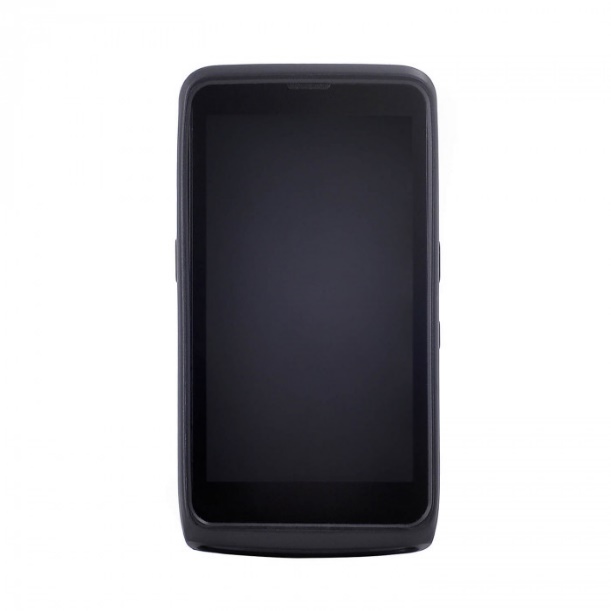 Характеристики модели:ОС Andriod 10 Go.Процессор с малым потреблением энергии.Диагональ сенсорного экрана 5 дюймов.Полнофункциональный сканирующий модуль.Компактные размеры корпуса.Съемная батарея.Наличие NFC (при использовании специального ПО).Раздельные слоты для 2 nanoSim, 1 MicroSD, 1 карты SAM. Терминал MERTECH S5 укомплектован профессиональным сканирующим модулем Е3 Light. Для считывания штрих-кодов используется камера на 5 Мпикс с автофокусом и белой LED-подсветкой. Встроенный сканер распознает все популярные штрих-коды. Возможно сканирование штрих-кодов со сложных поверхностей. Сенсорный экран с диагональю 5 дюймов упрощает работу с документами. Разрешение экрана HD 720x1280 обеспечивает высокую четкость изображений. Для ввода информации применяется виртуальная клавиатура. Чувствительный сенсорный экран быстро реагирует на касания.В модели MERTECH S5 реализован большой набор интерфейсов. Есть возможность подключения к интернету через Wi-Fi, Bluetooth, а также GPS и сотовая связь до 4G.ТЕХНИЧЕСКИЕ ПАРАМЕТРЫФУНКЦИОНАЛЬНЫЕ ВОЗМОЖНОСТИХАРАКТЕРИСТИКИ СКАНЕРАБЕСПРОВОДНОЕ ПОДКЛЮЧЕНИЕПАРАМЕТРЫ ФУНКЦИОНИРОВАНИЯДИСПЛЕЙАККУМУЛЯТОРКОРПУСКОМПЛЕКТАЦИЯСЕТЬКАМЕРАСканирующий модуль2D imageОперационная системаAndroid 10,0 GoПамять Flash8GBПамять RAM1GBРазрешение сканера1280(h)х800(v)PxУгол охвата при сканировании39º(h)x30º(v)Чувствительность к штрих-кодуНаклон ± 60 ° / Поворот на 360 ° / Отклонение ± 60 °Минимальная контрастность штрих-кода20%Интерфейс подключения к ПКUSB Type-CКлавиатураВиртуальнаяДатчикиg-сенсорПроцессорMTK 6761D' 4 ядра 2.0 GHz CPUСенсорная панельЕмкостнаяПоддерживаемые 1D штрихкодыUPC; EAN; Code128; Code 39; Code 93; Code11; Matrix 2 of 5; Interleaved 2 of 5; Codabar; MSI Plessey; GS1 DataBar; China Postal; Korean PostalПоддерживаемые 2D штрихкодыPDF417; MicroPDF417; Data Matrix; Maxicode; QR Code; MicroQR; Aztec; HanxinПоддержка ЕГАИСДаЗвуковая и визуальная индикация при сканированииДаРаспознавание штрихкодов со сложных поверхностейДаПоддержка Честные ЗнакДаМодель сканераЕ3 LightПодсветкаБелая, LEDGPSBeidou, GPS и ГЛОНАСС /A - GPSСотовая связь (WWAN)4G/3G/2GГарантия2 годаУстойчивость к внешним воздействиямIP54Температура хранения-20°С ~ +70°СПитаниеDC 5V 2AДопустимая влажность10% ~ 90%Температура эксплуатации-10°C ~ +45°CDrop testВыдерживает множественные падения с высоты 1,2мТип дисплеяСенсорныйДиагональ5.0''Тип матрицыIPSРазрешениеHD,720x1280Емкость аккумулятора3000 мАКнопкиКнопка включения питания (кнопка блокировки экрана), Кнопка сканирования*2ЦветЧерныйГабаритные размеры (ШхДхВ), мм144*73*16Материал корпусаABC + PC (пластик + поликарбонат)КомплектацияТСД, Ремешок на запястье, Чехол, 5V/2A адаптер, Кабель USB type С, Инструкция, Гарантийный талон, УпаковкаWi-Fi (WLAN)IEEE 802.11 a/b/g/n/ac (2.4G/5G)Bluetoth (WPAN)Bluetooth 5.0Камера5 Мпикс, с автофокусом и LED-подсветкой